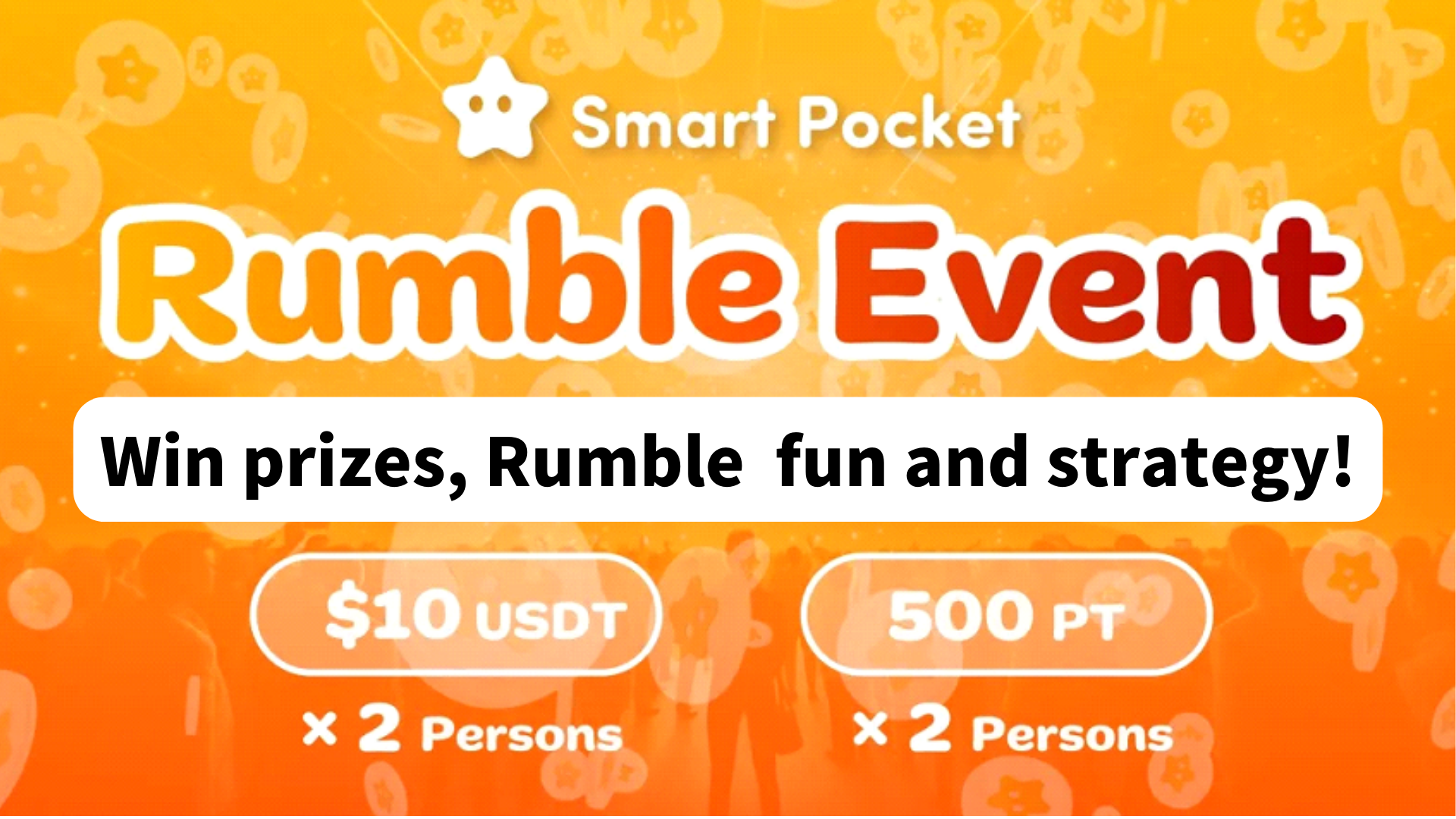 Получите приз! Как наслаждаться и захватить грохот !!Привет всем в семье SP ☆После участия в сообществе Smart Pocket Discord вы часто увидите еженедельное мероприятие «Rumble». Эта статья представляет, как играть, прогресс и волнение Rumble.В началеУчастие в сообществе Discord позволяет вам взаимодействовать с другими участниками и получать последнюю информацию. Это облегчает понимание мыслей и видений сообщества.В интеллектуальном карманном сообществе часто выполняются различные мероприятия. Особенно популярная Mini Game - это интерактивная игра, в которой участники соревнуются в игре.Мини -игра в Rumble автоматически продвигается системой, а победитель определяется после каждой игры. Победитель выиграет призы, и веселье в игре увеличится. Это улучшит живое сообщество и способствует активному участию участников.Разовый обзор1. Место внедрения времени и внедренияВремя: каждую субботу, воскресенье 23:00 (время Японии) * Однако время мероприятия может быть изменено, поэтому, пожалуйста, проверьте последнее объявление.Место реализации: сделайте это на канале «Rumble» на сервере Smart Pocket.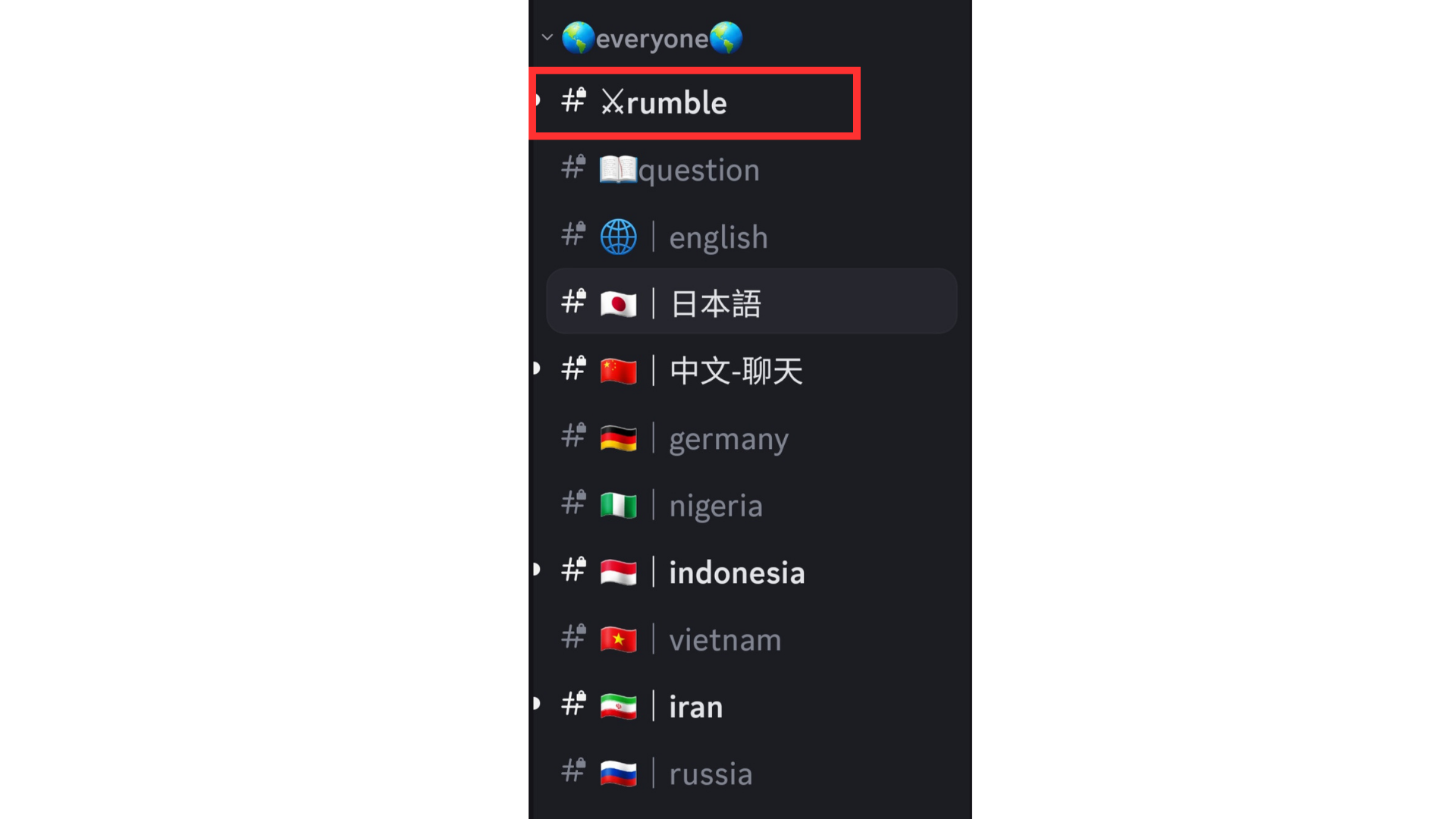 Если вы не знаете, как участвовать в Smart Pocket Server, см. Следующую статью.https://note.com/japandaosolution/n/na503f2c4d60a2. Управление событиями по календарюВы можете использовать функцию календаря на сервере, чтобы проверить дату и время события или установить ее в соответствии с вашим расписанием.См. Следующую статью для поиска и настройки методов календаря.https://note.com/japandaosolution/n/n85b46f0e70f23. МероприятиеВ Rumble есть четыре игры, и в каждой игре есть один победитель (матч автоматически проходит систему).4. Метод участия грохотаНажмите «⚔emoji» под «Rumble Royale», чтобы завершить квалификацию участия в матче. Если страница течет перед началом матча, вы можете нажать «прыжок!»Или «#⚔rumble», чтобы вернуться.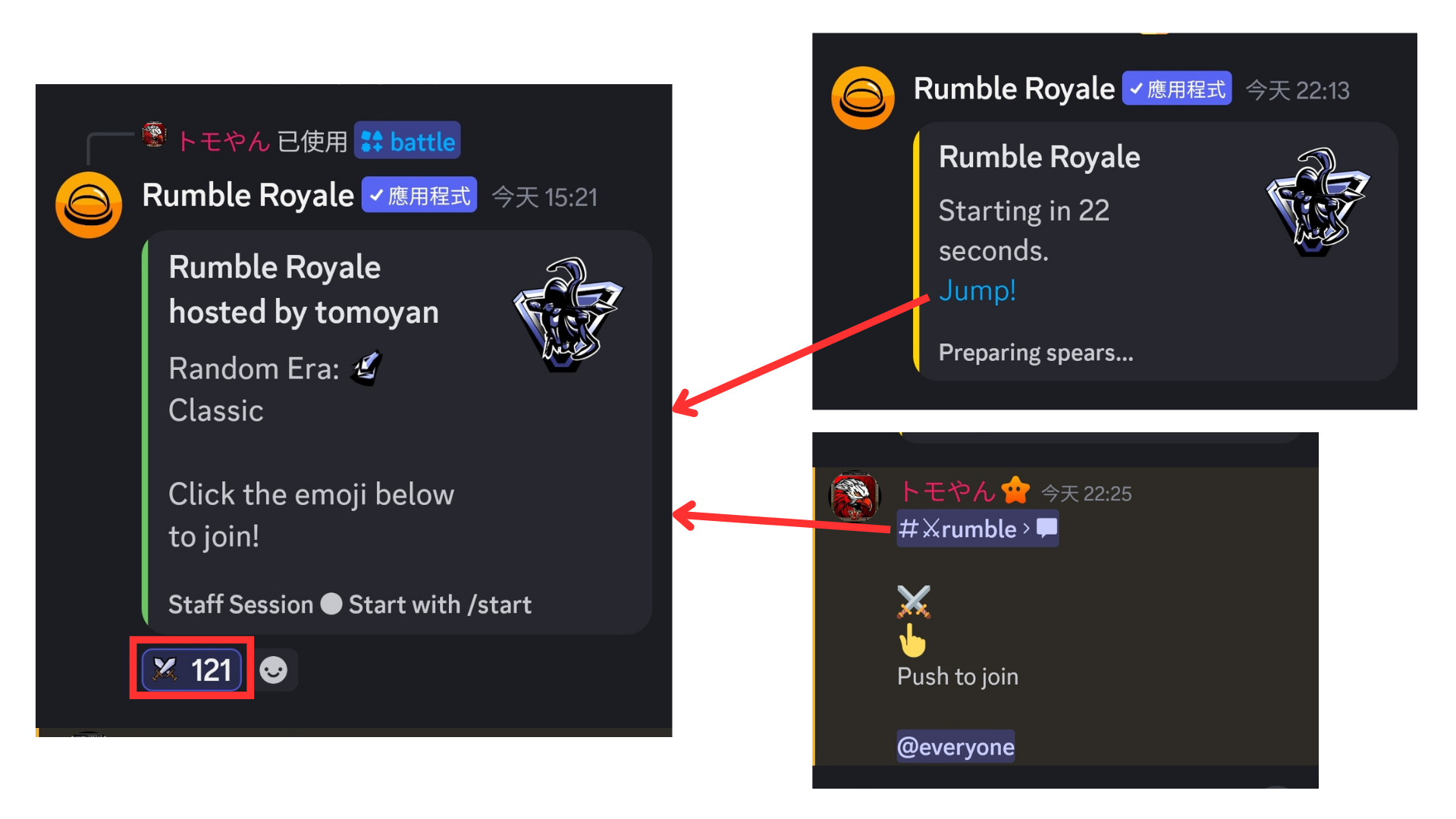 Матч с грохотом1. Перед началом матчаПеред началом совпадения отображается следующая информация.① Количество участников② Возраст (классический)③ Призовые деньги④ Каждый бонус поражения и т. Д.Когда призовые деньги достигнут целевой суммы, вы станете победителем матча.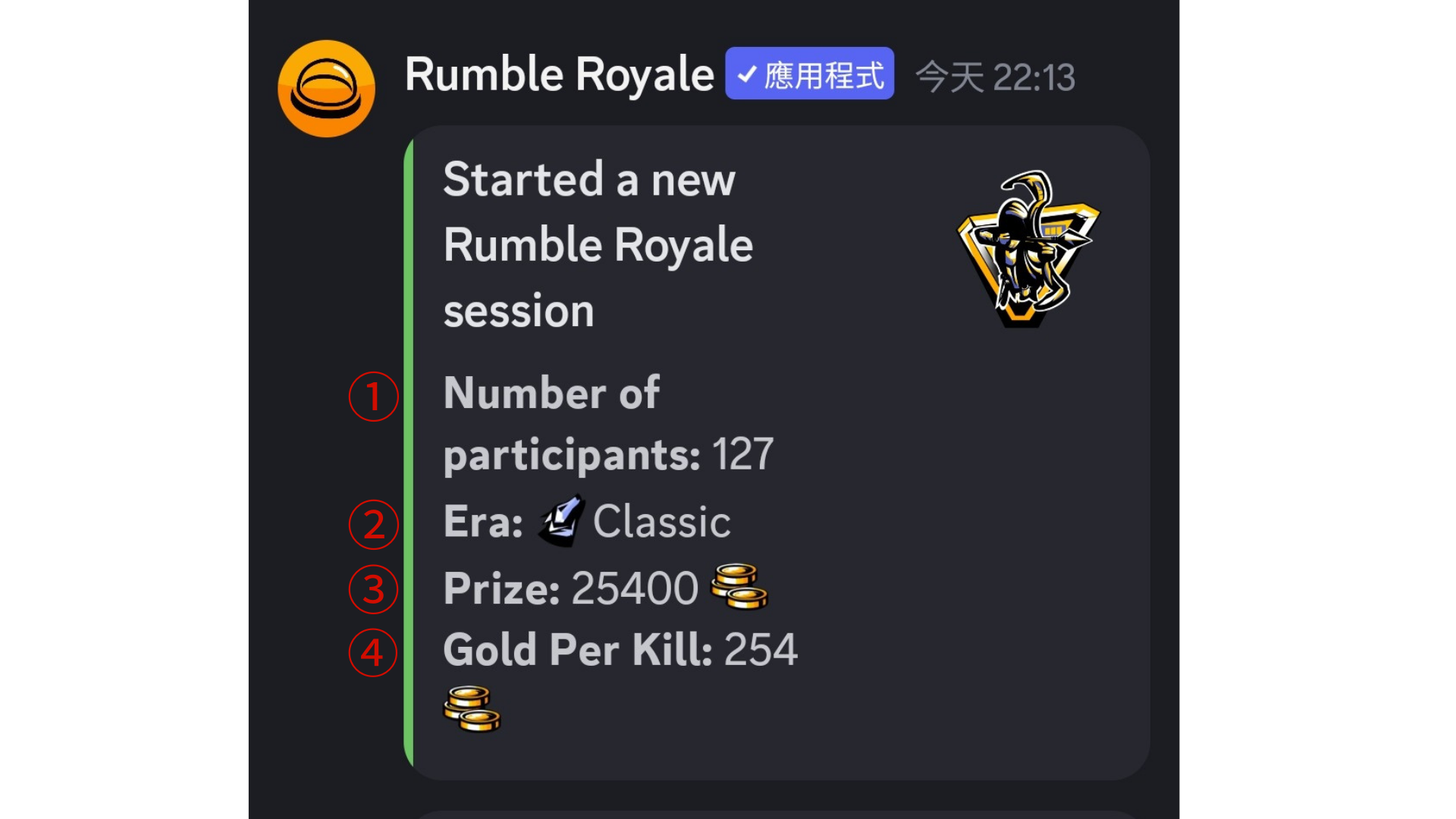 2. Информация о конкуренцииИнформация о соответствии каждого раунда объясняется на английском языке, но вы можете идентифицировать ее с иконкой, не понимая английского. Содержание значка заключается в следующем.① Победить своего противника (поражение отображается на линии отмены), или обнаружите и создайте оружие② сталкиваться с сильной ситуацией③ Откройте для себя раковины④ указывает на смерть (отображается на линии отмены)⑤ Воскресение* Остальное количество игроков (осталось игроков) отображается внизу.Проверьте информацию о соответствии и посмотрите, выживаете ли вы.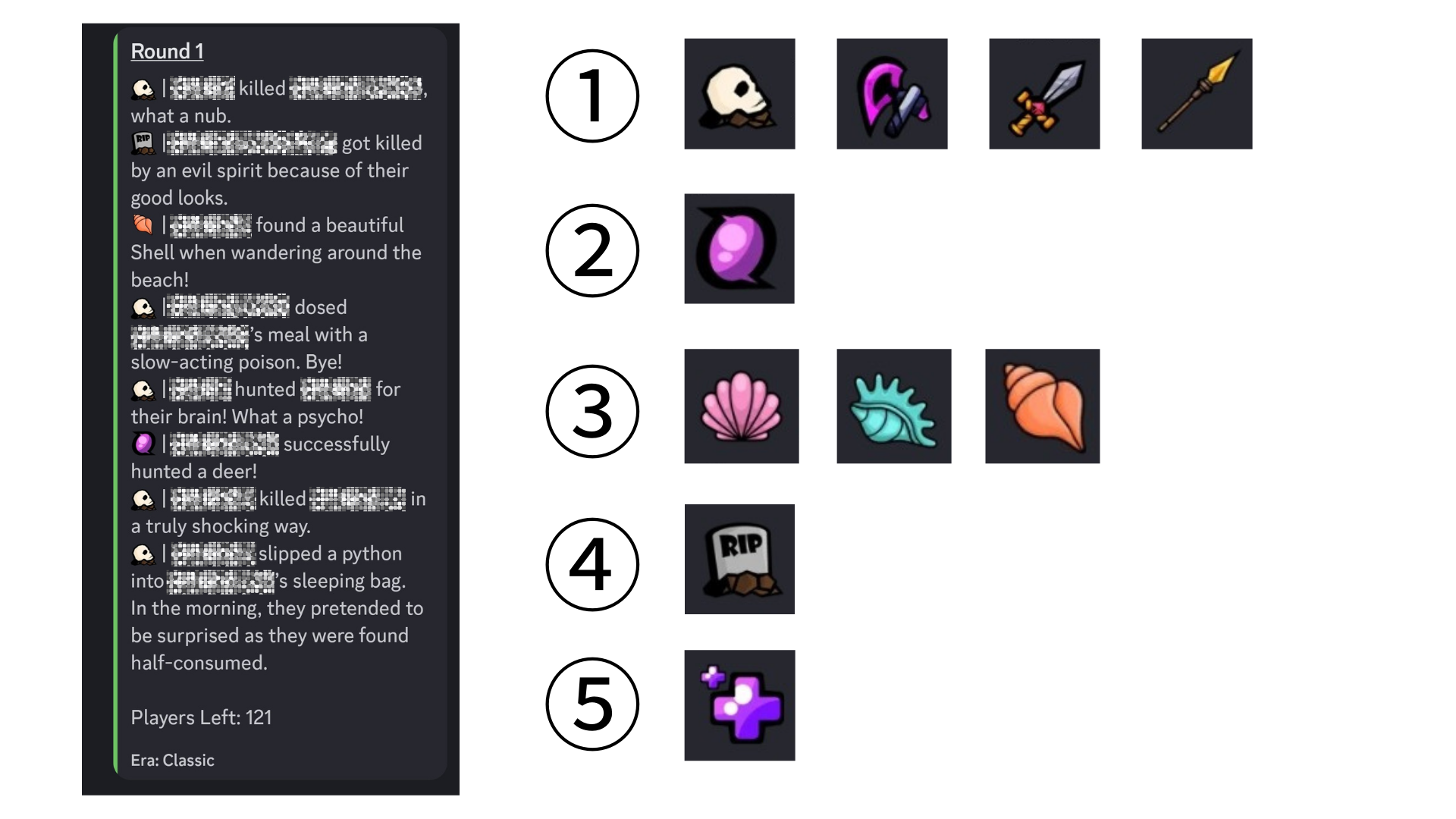 3. События в раундеВ зависимости от раунда, могут возникнуть стихийные бедствия (землетрясения, токсичный газ, ядерный взрыв, похищение инопланетян, штормы и т. Д.), А некоторые игроки могут умереть.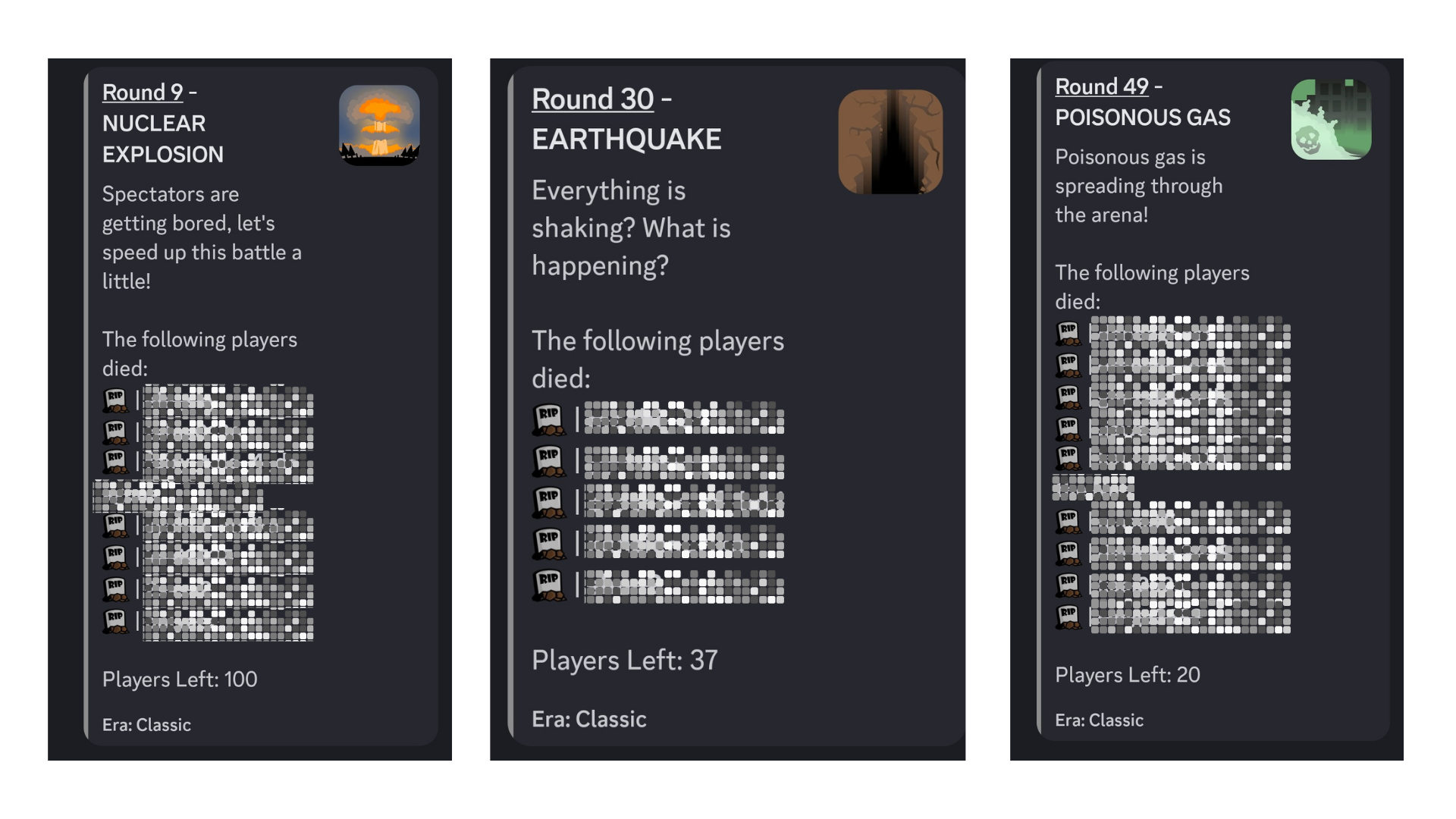 Есть также раунды, где происходят хорошие события, такие как воскресение и охота на раковины.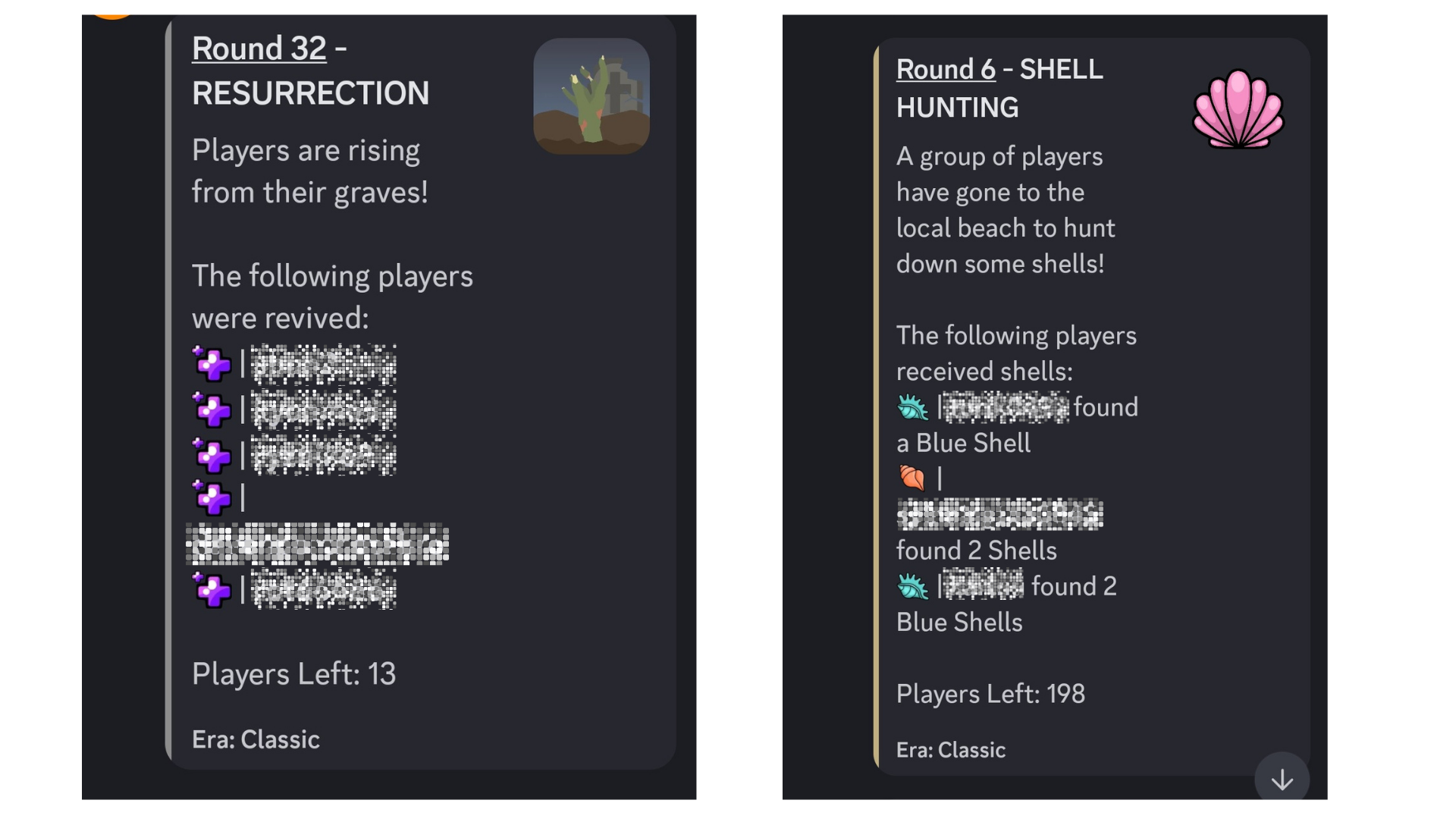 4. После окончания матча заканчиваетсяСистема объявит победителя матча. Убедитесь, что вы счастливчики.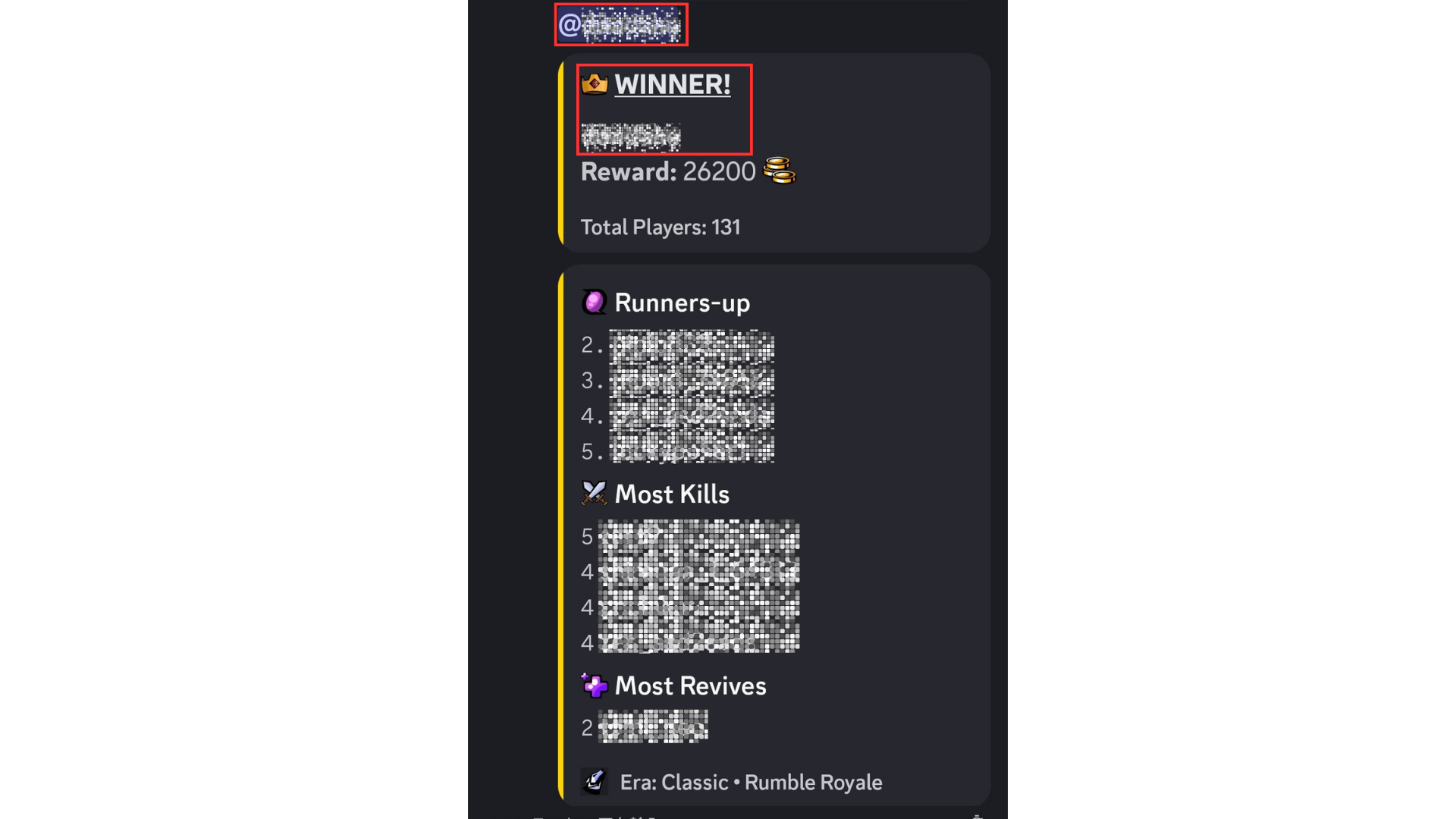 О призе победителяСледующие призы будут предоставлены для продуктов победителя.* Вам нужно отправить адрес кошелька, поэтому, пожалуйста, проверьте заметки в следующем разделе!・ Point 500sp (2 человека)・ 10USDT (2)В конце мероприятия будет объявлен список всех победителей.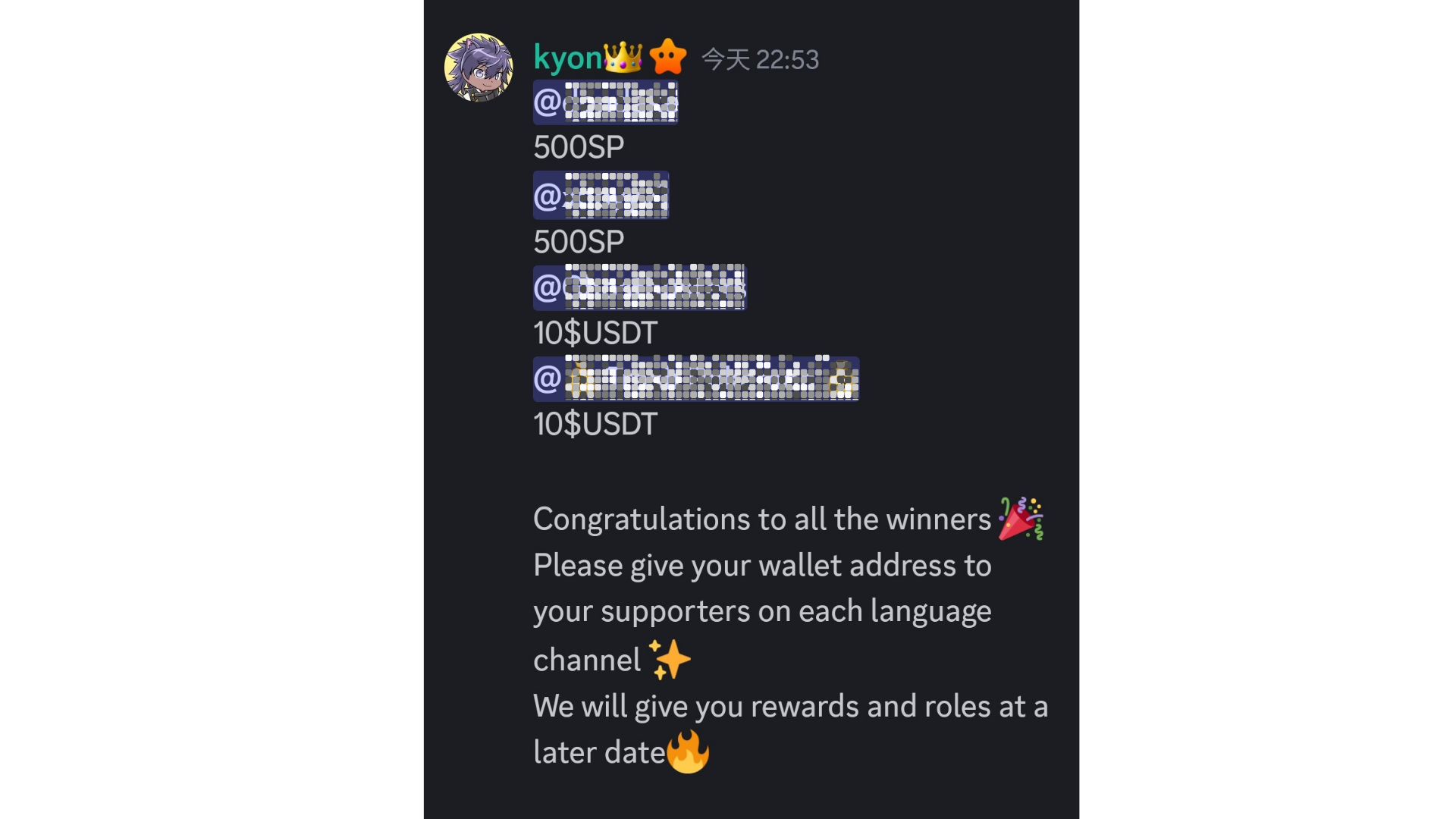 * Специальные призы могут быть добавлены в праздничные дни. Например, в последнюю неделю Золотой недели в 2024 году в пятый матч был добавлен приз в 20 -USDT.Примечания1. Победители должны представить сторонники кошелька в течение одной недели.2. Победители очков SP должны войти в Smart Pocket с отправленным адресом кошелька.3.10 Победители USDT должны представить адрес кошелька на основе стандартов токенов USDT.4. После того, как все адреса кошелька победителей собираются, призы отправляются одновременно.Атмосфера в сообществеRumble - это не только участие в матче, но и место для размещения комментариев и марок.* Комментарии - это медленный режим, который можно размещать только один раз каждые 30 секунд.・ Уведомление может быть сделано до матча. Иногда важна важная информация.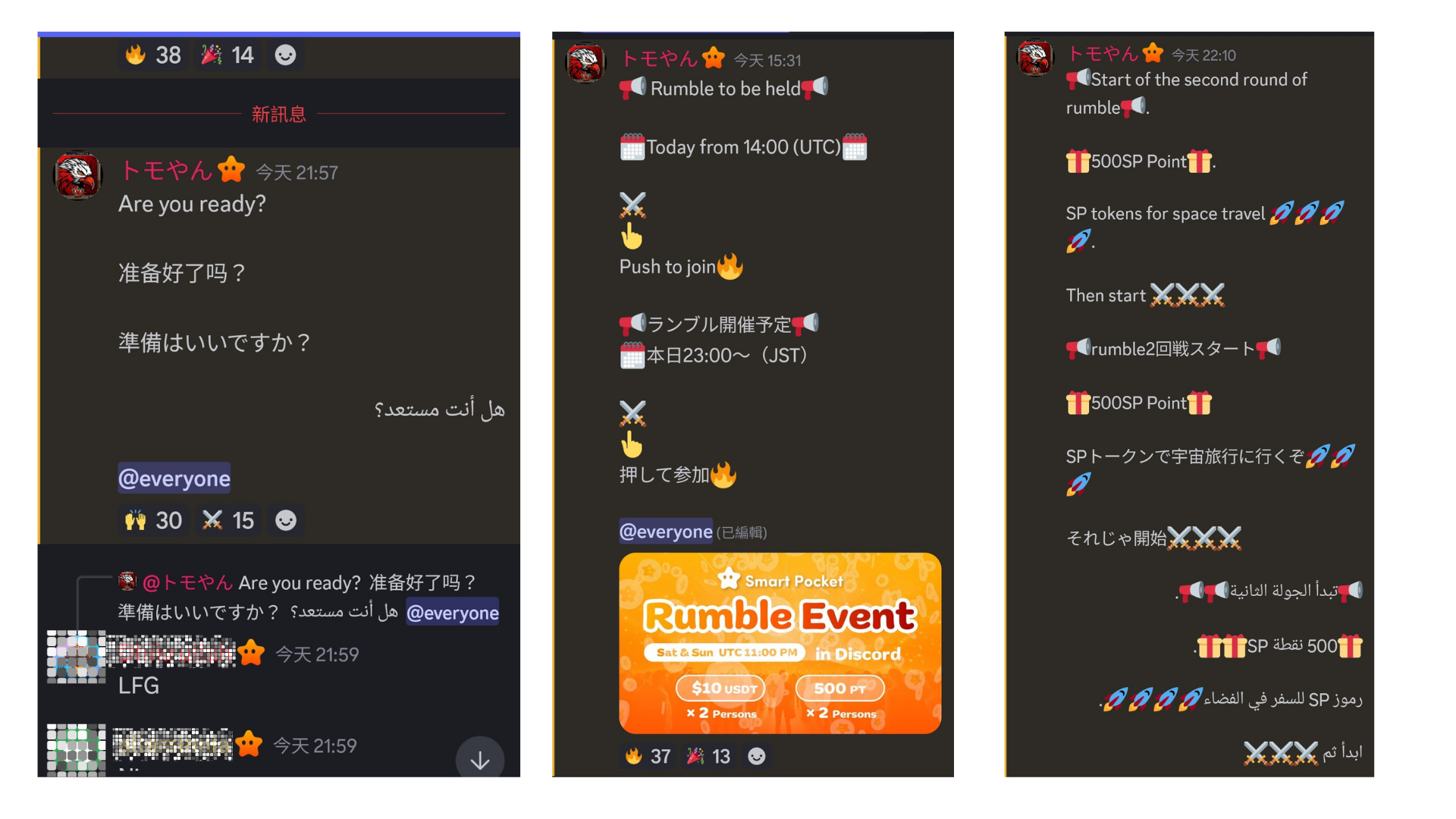 ・ Любой может свободно публиковать комментарии, и нет языкового ограничения.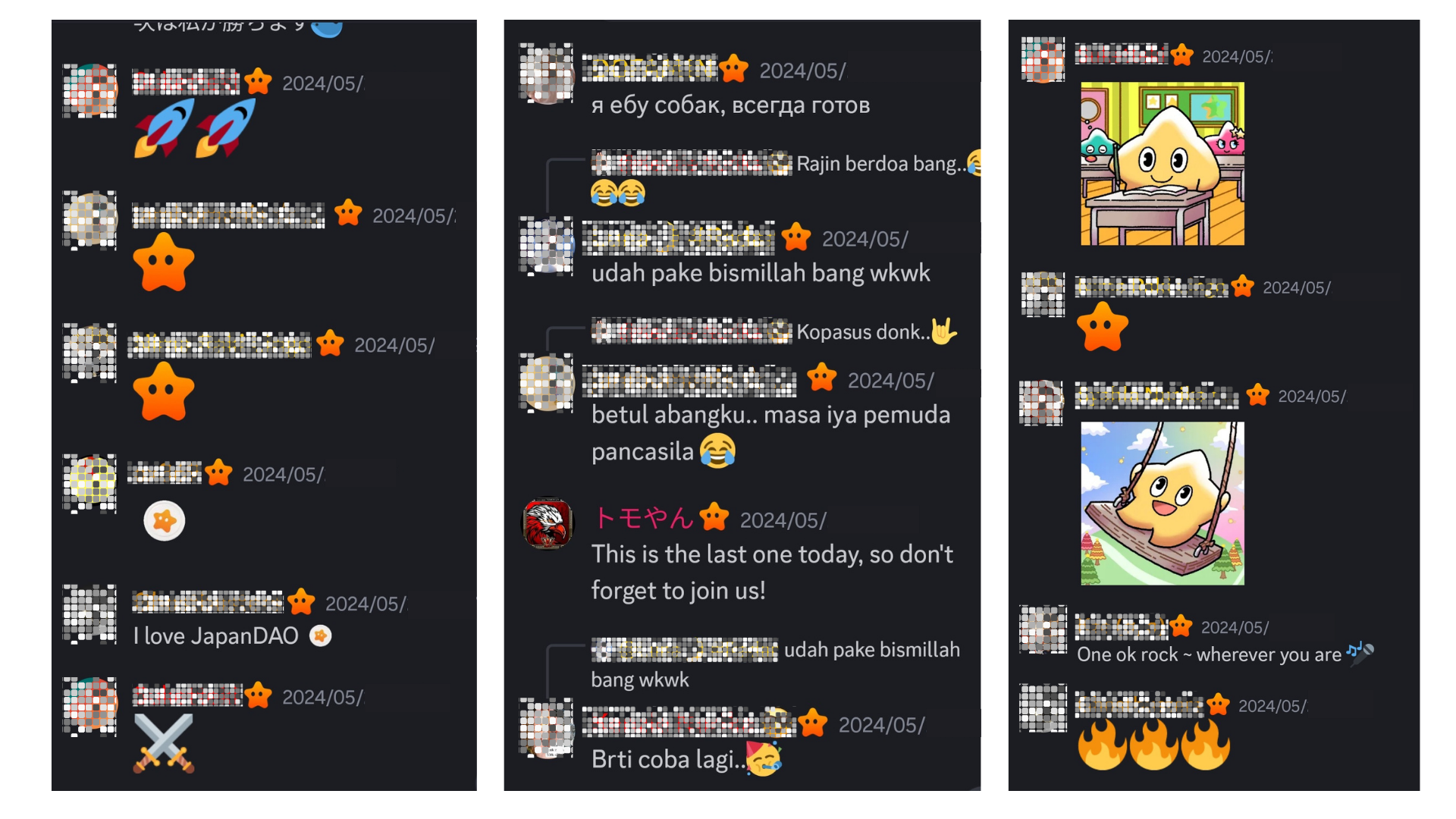 ・ Когда выйдет победитель матча, все отправят комментарий к празднованию.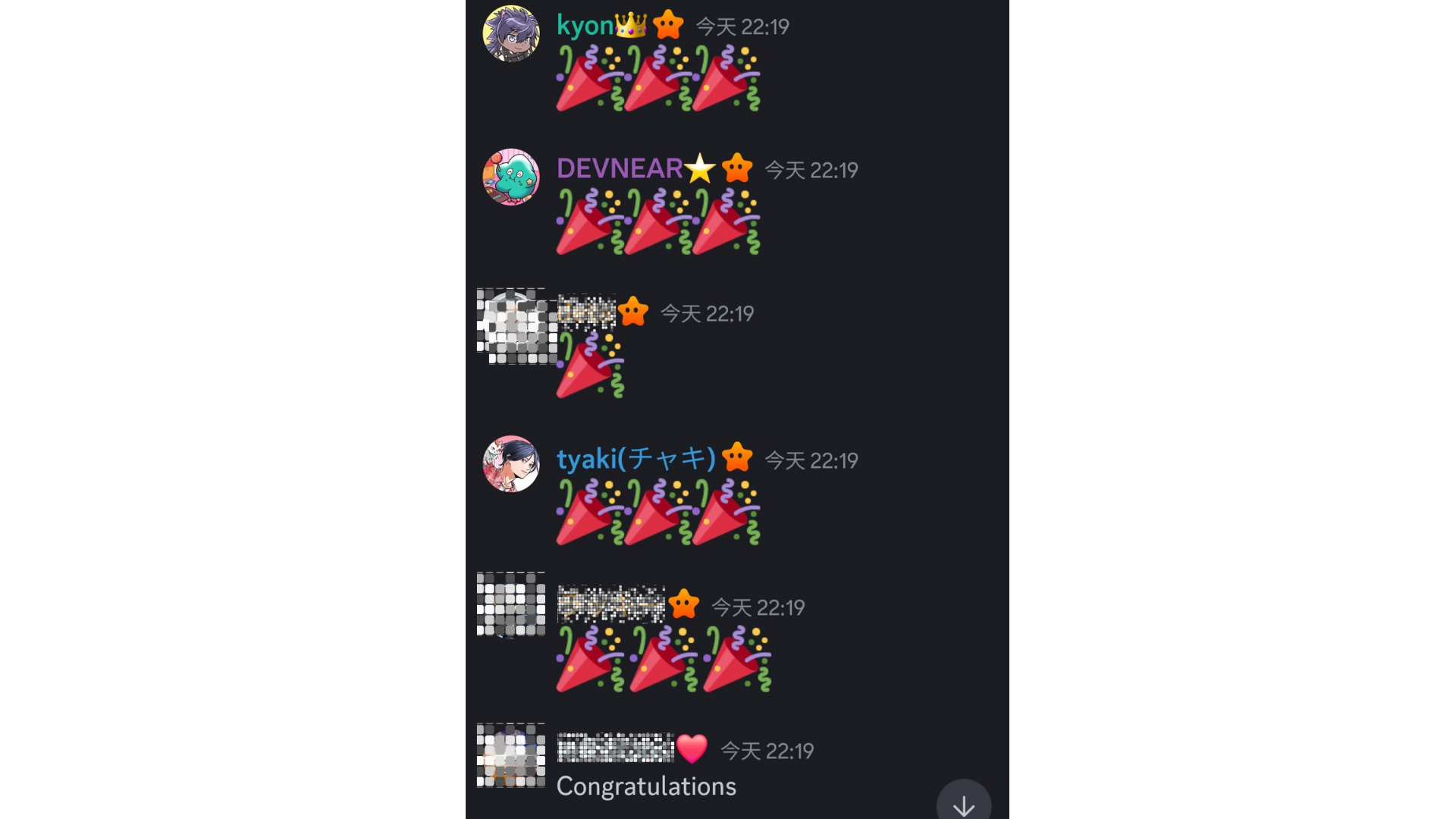 краткое содержаниеСообщество Smart Pocket будет проходить мини -игру Rumble каждые выходные. Способ участия очень просто, просто нажмите смайлики, чтобы завершить запись.Игра. После матча, результаты и победитель будут объявлены, и вы можете быть взволнованы с другими людьми в комментариях. Если вы заинтересованы, присоединяйтесь и наслаждайтесь этим со всеми!Если вы заинтересованы в своем умном кармане, пожалуйста, следите за официальной учетной записью X с «Smapke Magazine».Официальная учетная запись x: https: //twitter.com/smapocketОфициальный раздор: https: //discord.com/invite/smartpocket